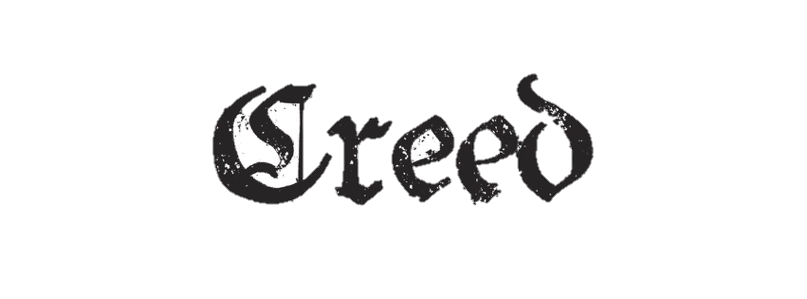 I believe in Jesus Christ, his only Son, our Lord; Who was conceived of the Holy Spirit, born of the Virgin Mary, Introduction.I. 	The Incarnation—What it means.II.	The Incarnation—Why believe it.III.	The Incarnation—What its significance is.IV.	The Incarnation—How we must respond.Conclusion.